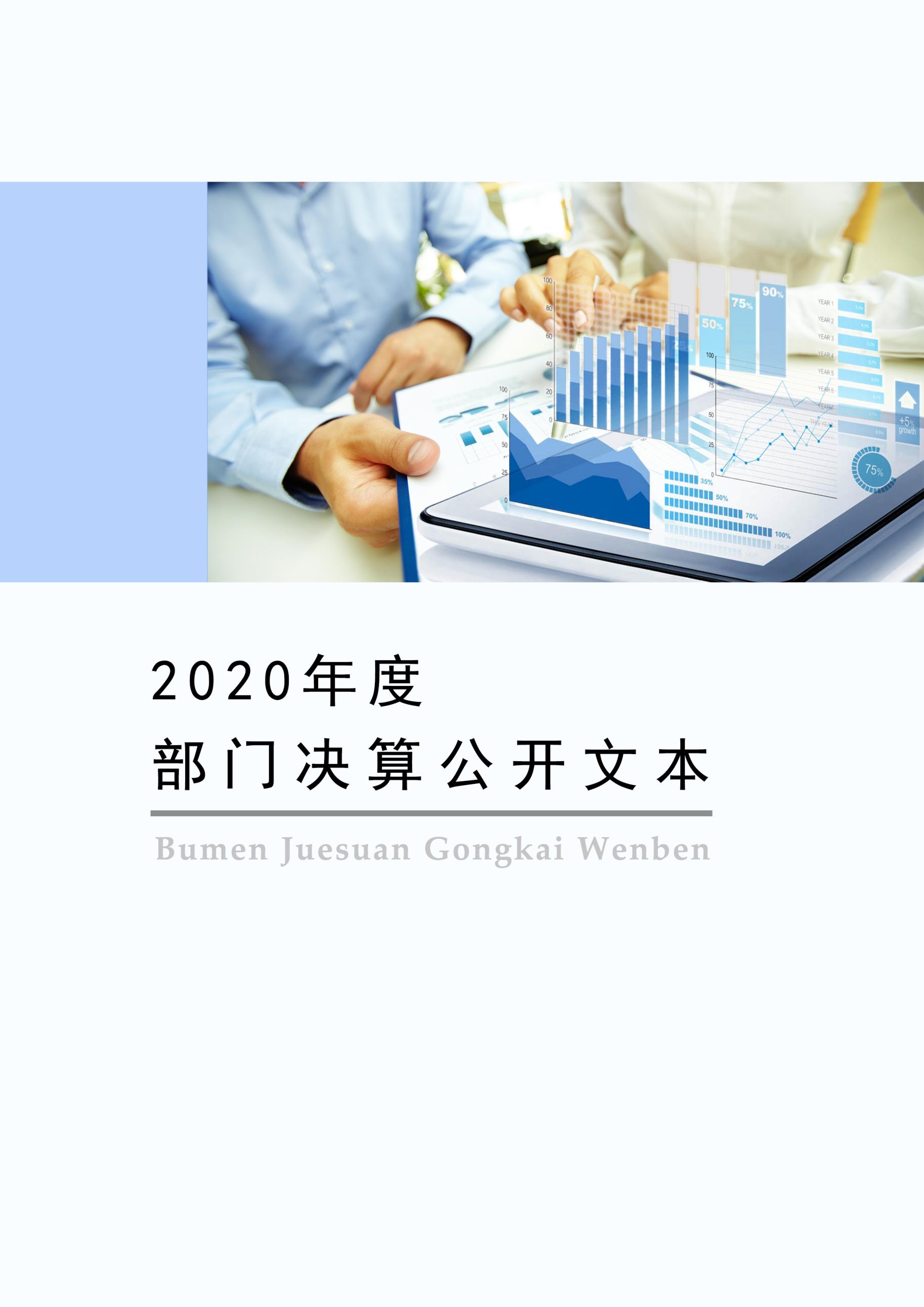 邯郸市农业科学院附属试验场2020年度部门决算公开文本二〇二一年十一月目    录第一部分   部门概况一、部门职责二、机构设置第二部分2020年度部门决算情况说明一、收入支出决算总体情况说明二、收入决算情况说明三、支出决算情况说明四、财政拨款收入支出决算总体情况说明五、一般公共预算“三公”经费支出决算情况说明六、预算绩效情况说明七、机关运行经费情况八、政府采购情况九、国有资产占用情况十、其他需要说明的情况第三部分   名词解释第四部分 2020年度部门决算报表一、部门职责      邯郸市农业科学院附属试验场是邯郸市农业科学院下属单位，主要负责农科院试验田的种植管理等工作。二、机构设置从决算编报单位构成看，纳入2020年度本部门决算汇编范围的独立核算单位共1个，具体情况如下：一、收入支出决算总体情况说明本单位2020年度收、支总计（含结转和结余）421.89万元。与2019年度决算相比，收支各减少154.67万元，下降26.83%，主要是减少人员经费。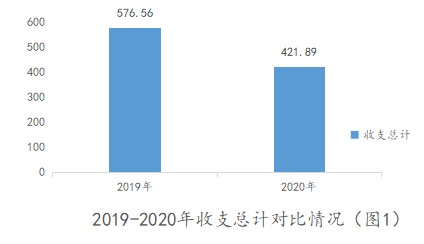 二、收入决算情况说明本单位2020年度收入合计406.56万元，其中：财政拨款收入393.83万元，占96.8%；其他收入12.73万元，占3.2%。如图所示：三、支出决算情况说明本单位2020年度支出合计404.20万元，其中：基本支出389.99万元，占96.5%；项目支出14.21万元，占3.5%；如图所示：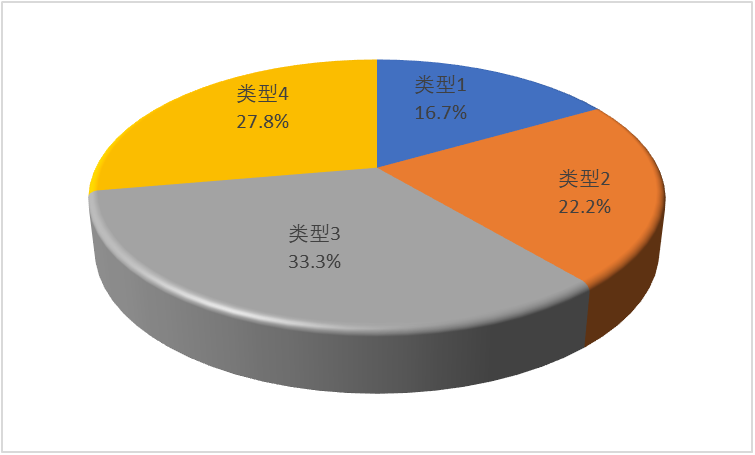 图3支出决算构成情况（按支出性质）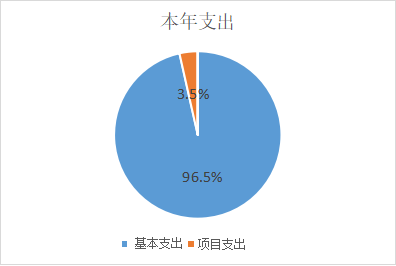 四、财政拨款收入支出决算总体情况说明（一）财政拨款收支与2019年度决算对比情况本单位2020年度财政拨款收支均为一般公共预算财政拨款，其中本年收入393.83万元,比2019年度减少101.78万元，降低20.54%，主要是减少人员经费；本年支出395.10万元，比2019年度减少90.53万元，降低18.64%，主要是人员经费、日常公用经费支出减少。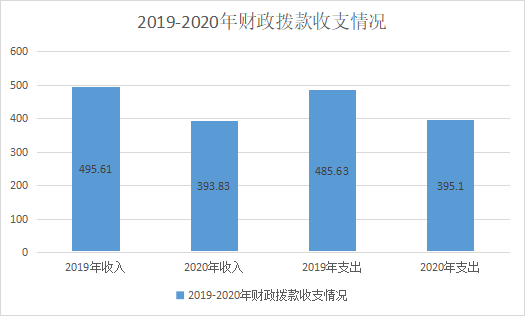 图4    2019-2020年财政拨款收支对比（二）财政拨款收支与年初预算数对比情况本单位2020年度一般公共预算财政拨款收入393.83万元，完成年初预算的110.53%,比年初预算增加37.53万元，主要是增加的人员目标绩效工资；本年支出395.10万元，完成年初预算的110.89%,比年初预算增加38.8万元，主要是增加的人员经费支出。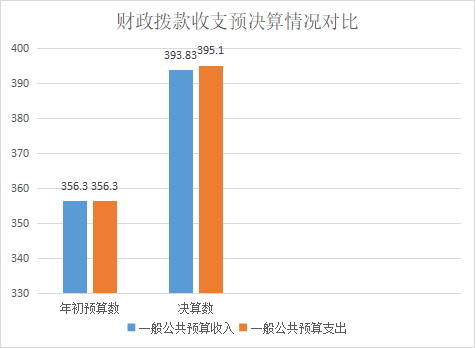 图5 财政拨款收支与年初预算数对比财政拨款支出决算结构情况。2020年度财政拨款支出395.10万元，主要用于以下方面科学技术支出319.94万元，占 80.98%；社会保障和就业支出 39.06万元，占9.89%；卫生健康支出10.44万元，占2.64%；住房保障（类）支出25.66万元，占 6.49%。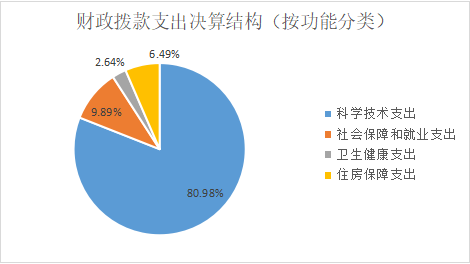 图6  财政拨款支出决算构成（按功能分类）（四）一般公共预算基本支出决算情况说明2020年度财政拨款基本支出380.9万元，其中：人员经费 369.61万元，主要包括基本工资、津贴补贴、绩效工资、机关事业单位基本养老保险缴费、职业年金缴费、职工基本医疗保险缴费、住房公积金、其他社会保障缴费、其他工资福利支出、生活补助、其他对个人和家庭的补助支出；公用经费11.29万元，主要是取暖费。五、一般公共预算“三公” 经费支出决算情况说明（一）“三公”经费财政拨款支出决算总体情况说明本单位2020年度未发生“三公”经费财政拨款支出，“三公”经费财政拨款支出与年初预算持平，较2019年度减少0.96万元，主要是压缩三公经费开支。（二）“三公”经费财政拨款支出决算具体情况说明1.因公出国（境）费。本单位2020年度未发生因公出国（境）费支出，因公出国（境）费支出与年初预算数持平，与2019年度决算支出持平。2.公务用车购置及运行维护费。本单位2020年度未发生公务用车购置及运行维护费支出，公务用车购置及运行维护费支出与年初预算数持平；较2019年度减少0.96万元，主要是压缩三公经费开支。公务用车购置费支出：本单位2020年度没有购置公务用车，未发生“公务用车购置”经费支出，与预算持平；与2019年度决算支出持平。公务用车运行维护费支出：本单位2020年度单位公务用车保有量1辆,未发生运行维护费支出。与预算数持平；较2019年度减少0.96万元，主要是压缩三公经费支出。3.公务接待费。本单位2020年度未发生公务接待费支出，公务接待费支出与预算数持平，与2019年度决算支出持平。六、预算绩效情况说明（一）预算绩效管理工作开展情况。根据预算绩效管理要求，本单位组织对2020年度项目支出全面开展绩效自评，一般公共预算一级项目2个，共涉及资金14.21万元，占一般公共预算项目支出总额的100%组织对“专项公用经费”一级项目开展了部门评价，涉及一般公共预算支出10.21万元。从评价情况来看，本单位能够按照该项目年初预算安排进行严格实施和执行，解决了本单位财政差额拨款经费资金不足的现状，确保本单位各项工作正常运转和顺利开展。（二）部门决算中项目绩效自评结果。本单位在今年部门决算公开中反映专项公用经费项目绩效自评结果。专项公用经费项目自评综述：根据年初设定的绩效目标，专项公用经费项目绩效自评得分为100分。全年预算数为10.21万元，执行数为10.21万元，完成预算的100%。项目绩效目标完成情况：一是弥补办公经费不足，保障了日常工作正常运转；二是提高了职工的工作积极性，推进各项工作顺利开展。发现的主要问题及原因：一是未能满足日常办公的开支；二是有待科学合理安排支出。下一步改进措施：一是厉行节约、尽力压减支出；二是进行合理编制预算，充分体现项目执行的绩效。（三）财政评价项目绩效评价结果无七、机关运行经费情况本单位性质为事业单位，无机关运行经费支出。八、政府采购情况本单位2020年度政府采购支出0万元，从采购类型来看，政府采购货物支出0万元、政府采购工程支出0万元、政府采购服务支出0万元。授予中小企业合同金额0万元，占政府采购支出总额的0%，其中授予小微企业合同金额0万元，占政府采购支出总额的0%。九、国有资产占用情况截至2020年12月31日，本单位共有车辆1辆，与上年持平。其中，其他用车1辆，主要是业务用车。本单位无单位价值50万元以上通用设备及价值100万元以上专用设备，与上年持平。十、其他需要说明的情况1. 本单位2020年度未发生政府性基金预算、国有资金经营预算收支及结转结余情况，故政府性基金预算财政拨款收入支出决算表和国有资本经营预算财政拨款支出决算表以空表列示。2. 由于决算公开表格中金额数值应当保留两位小数，公开数据为四舍五入计算结果，个别数据合计项与分项之和存在小数点后差额，特此说明。（一）财政拨款收入：本年度从本级财政部门取得的财政拨款，包括一般公共预算财政拨款和政府性基金预算财政拨款。（二）事业收入：指事业单位开展专业业务活动及辅助活动所取得的收入。（三）其他收入：指除上述“财政拨款收入”“事业收入”“经营收入”等以外的收入。（四）年初结转和结余：指以前年度尚未完成、结转到本年仍按原规定用途继续使用的资金，或项目已完成等产生的结余资金。（五）结余分配：指事业单位按照事业单位会计制度的规定从非财政补助结余中分配的事业基金和职工福利基金等。（六）年末结转和结余：指单位按有关规定结转到下年或以后年度继续使用的资金，或项目已完成等产生的结余资金。（七）基本支出：填列单位为保障机构正常运转、完成日常工作任务而发生的各项支出。（八）项目支出：填列单位为完成特定的行政工作任务或事业发展目标，在基本支出之外发生的各项支出（九）基本建设支出：填列由本级发展与改革部门集中安排的用于购置固定资产、战略性和应急性储备、土地和无形资产，以及购建基础设施、大型修缮所发生的一般公共预算财政拨款支出和政府性基金预算财政拨款支出，不包括财政专户管理资金以及各类拼盘自筹资金等。（十）其他资本性支出：填列由各级非发展与改革部门集中安排的用于购置固定资产、战备性和应急性储备、土地和无形资产，以及购建基础设施、大型修缮和财政支持企业更新改造所发生的支出。（十一）“三公”经费：指部门用财政拨款安排的因公出国（境）费、公务用车购置及运行费和公务接待费。其中，因公出国（境）费反映单位公务出国（境）的国际旅费、国外城市间交通费、住宿费、伙食费、培训费、公杂费等支出；公务用车购置及运行费反映单位公务用车购置支出（含车辆购置税、牌照费）及按规定保留的公务用车燃料费、维修费、过桥过路费、保险费、安全奖励费用等支出；公务接待费反映单位按规定开支的各类公务接待（含外宾接待）支出。（十二）其他交通费用：填列单位除公务用车运行维护费以外的其他交通费用。如公务交通补贴、租车费用、出租车费用，飞机、船舶等燃料费、维修费、保险费等。（十三）公务用车购置：填列单位公务用车车辆购置支出（含车辆购置税、牌照费）。（十四）其他交通工具购置：填列单位除公务用车外的其他各类交通工具（如船舶、飞机等）购置支出（含车辆购置税、牌照费）。（十五）机关运行经费：指为保障行政单位（包括参照公务员法管理的事业单位）运行用于购买货物和服务的各项资金，包括办公及印刷费、邮电费、差旅费、会议费、福利费、日常维修费、专用材料以及一般设备购置费、办公用房水电费、办公用房取暖费、办公用房物业管理费、公务用车运行维护费以及其他费用。（十六）经费形式:按照经费来源，可分为财政拨款、财政性资金基本保证、财政性资金定额或定项补助、财政性资金零补助四类。注：本表反映部门本年度一般公共预算财政拨款基本支出明细情况。注：本表反映部门本年度“三公”经费支出预决算情况。其中：预算数为“三公”经费全年预算数，反映按规定程序调整后的预算数；决算数是包括当年一般公共预算财政拨款和以前年度结转资金安排的实际支出。	本单位本年度无相关收支及结转结余情况，按要求以空表列示。注：本表反映部门本年度政府性基金预算财政拨款收入、支出及结转结余情况。本单位本年度无相关收支及结转结余情况，按要求空表列示。注：本表反映部门本年度国有资本经营预算财政拨款收入、支出及结转结余情况。本单位本年度无相关收支及结转结余情况，按要求空表列示。序号单位名称单位基本性质经费形式1邯郸市农业科学院附属试验场财政补助事业单位财政性资金定额或定项补助收入支出决算总表收入支出决算总表收入支出决算总表收入支出决算总表收入支出决算总表收入支出决算总表公开01表公开01表公开01表公开01表公开01表公开01表部门：邯郸市农业科学院附属试验场部门：邯郸市农业科学院附属试验场部门：邯郸市农业科学院附属试验场部门：邯郸市农业科学院附属试验场金额单位：万元金额单位：万元收入收入收入支出支出支出项目行次金额项目行次金额栏次1栏次2一、一般公共预算财政拨款收入1393.83一、一般公共服务支出32二、政府性基金预算财政拨款收入2二、外交支出33三、国有资本经营预算财政拨款收入3三、国防支出34四、上级补助收入4四、公共安全支出35五、事业收入5五、教育支出36六、经营收入6六、科学技术支出37329.04七、附属单位上缴收入7七、文化旅游体育与传媒支出38八、其他收入812.73八、社会保障和就业支出3939.069九、卫生健康支出4010.4410十、节能环保支出4111十一、城乡社区支出4212十二、农林水支出4313十三、交通运输支出4414十四、资源勘探工业信息等支出4515十五、商业服务业等支出4616十六、金融支出4717十七、援助其他地区支出4818十八、自然资源海洋气象等支出4919十九、住房保障支出5025.6620二十、粮油物资储备支出5121二十一、国有资本经营预算支出5222二十二、灾害防治及应急管理支出5323二十三、其他支出5424二十四、债务还本支出5525二十五、债务付息支出5626二十六、抗疫特别国债安排的支出57本年收入合计27406.56本年支出合计58404.20使用非财政拨款结余28结余分配59年初结转和结余2915.33年末结转和结余6017.693061总计31421.89总计62421.89注：本表反映部门本年度的总收支和年末结转结余情况。注：本表反映部门本年度的总收支和年末结转结余情况。注：本表反映部门本年度的总收支和年末结转结余情况。注：本表反映部门本年度的总收支和年末结转结余情况。注：本表反映部门本年度的总收支和年末结转结余情况。注：本表反映部门本年度的总收支和年末结转结余情况。收入决算表收入决算表收入决算表收入决算表收入决算表收入决算表收入决算表收入决算表收入决算表公开02表公开02表公开02表公开02表公开02表公开02表公开02表公开02表公开02表部门：邯郸市农业科学院附属试验场部门：邯郸市农业科学院附属试验场部门：邯郸市农业科学院附属试验场部门：邯郸市农业科学院附属试验场金额单位：万元金额单位：万元金额单位：万元金额单位：万元金额单位：万元项目项目本年收入合计财政拨款收入上级补助收入事业收入经营收入附属单位上缴收入其他收入功能分类科目编码科目名称本年收入合计财政拨款收入上级补助收入事业收入经营收入附属单位上缴收入其他收入栏次栏次1234567合计合计406.56393.8312.73206科学技术支出336.95324.2212.7320603应用研究336.95324.2212.732060302  社会公益研究336.95324.2212.73208社会保障和就业支出40.1740.1720805行政事业单位养老支出40.1740.172080502  事业单位离退休1.111.112080505  机关事业单位基本养老保险缴费支出38.6838.682080506  机关事业单位职业年金缴费支出0.380.38210卫生健康支出10.4410.4421011行政事业单位医疗10.4410.442101102  事业单位医疗10.4410.44221住房保障支出19.0019.0022102住房改革支出19.0019.002210201  住房公积金19.0019.00注：本表反映部门本年度取得的各项收入情况。注：本表反映部门本年度取得的各项收入情况。注：本表反映部门本年度取得的各项收入情况。注：本表反映部门本年度取得的各项收入情况。注：本表反映部门本年度取得的各项收入情况。注：本表反映部门本年度取得的各项收入情况。注：本表反映部门本年度取得的各项收入情况。注：本表反映部门本年度取得的各项收入情况。注：本表反映部门本年度取得的各项收入情况。支出决算表支出决算表支出决算表支出决算表支出决算表支出决算表支出决算表支出决算表公开03表公开03表公开03表公开03表公开03表公开03表公开03表公开03表部门：邯郸市农业科学院附属试验场部门：邯郸市农业科学院附属试验场部门：邯郸市农业科学院附属试验场部门：邯郸市农业科学院附属试验场部门：邯郸市农业科学院附属试验场金额单位：万元金额单位：万元金额单位：万元项目项目本年支出合计基本支出项目支出上缴上级支出经营支出对附属单位补助支出功能分类科目编码科目名称本年支出合计基本支出项目支出上缴上级支出经营支出对附属单位补助支出功能分类科目编码科目名称本年支出合计基本支出项目支出上缴上级支出经营支出对附属单位补助支出功能分类科目编码科目名称本年支出合计基本支出项目支出上缴上级支出经营支出对附属单位补助支出栏次栏次123456合计合计404.20389.9914.21206科学技术支出329.04314.8314.2120603应用研究329.04314.8314.212060302  社会公益研究329.04314.8314.21208社会保障和就业支出39.0639.0620805行政事业单位养老支出39.0639.062080505  机关事业单位基本养老保险缴费支出38.6838.682080506  机关事业单位职业年金缴费支出0.380.38210卫生健康支出10.4410.4421011行政事业单位医疗10.4410.442101102  事业单位医疗10.4410.44221住房保障支出25.6625.6622102住房改革支出25.6625.662210201  住房公积金25.6625.66注：本表反映部门本年度各项支出情况。注：本表反映部门本年度各项支出情况。注：本表反映部门本年度各项支出情况。注：本表反映部门本年度各项支出情况。注：本表反映部门本年度各项支出情况。注：本表反映部门本年度各项支出情况。注：本表反映部门本年度各项支出情况。注：本表反映部门本年度各项支出情况。财政拨款收入支出决算总表一般公共预算财政拨款支出决算表一般公共预算财政拨款支出决算表一般公共预算财政拨款支出决算表一般公共预算财政拨款支出决算表一般公共预算财政拨款支出决算表公开05表公开05表公开05表公开05表公开05表部门：邯郸市农业科学院附属试验场部门：邯郸市农业科学院附属试验场部门：邯郸市农业科学院附属试验场金额单位：万元金额单位：万元项目项目本年支出本年支出本年支出功能分类科目编码科目名称小计基本支出项目支出功能分类科目编码科目名称小计基本支出项目支出功能分类科目编码科目名称小计基本支出项目支出栏次栏次123合计合计395.10380.8914.21206科学技术支出319.94305.7314.2120603应用研究319.94305.7314.212060302  社会公益研究319.94305.7314.21208社会保障和就业支出39.0639.0620805行政事业单位养老支出39.0639.062080505  机关事业单位基本养老保险缴费支出38.6838.682080506  机关事业单位职业年金缴费支出0.380.38210卫生健康支出10.4410.4421011行政事业单位医疗10.4410.442101102  事业单位医疗10.4410.44221住房保障支出25.6625.6622102住房改革支出25.6625.662210201  住房公积金25.6625.66注：本表反映部门本年度一般公共预算财政拨款支出情况。注：本表反映部门本年度一般公共预算财政拨款支出情况。注：本表反映部门本年度一般公共预算财政拨款支出情况。注：本表反映部门本年度一般公共预算财政拨款支出情况。注：本表反映部门本年度一般公共预算财政拨款支出情况。一般公共预算财政拨款基本支出决算表一般公共预算财政拨款基本支出决算表一般公共预算财政拨款基本支出决算表一般公共预算财政拨款基本支出决算表一般公共预算财政拨款基本支出决算表一般公共预算财政拨款基本支出决算表一般公共预算财政拨款基本支出决算表一般公共预算财政拨款基本支出决算表一般公共预算财政拨款基本支出决算表公开06表公开06表部门：邯郸市农业科学院附属试验场部门：邯郸市农业科学院附属试验场部门：邯郸市农业科学院附属试验场金额单位：万元金额单位：万元人员经费人员经费人员经费公用经费公用经费公用经费公用经费公用经费公用经费科目编码科目名称决算数科目编码科目名称决算数科目编码科目名称决算数科目编码科目名称决算数科目编码科目名称决算数科目编码科目名称决算数301工资福利支出363.99302商品和服务支出11.29307债务利息及费用支出30101  基本工资110.4930201  办公费30701  国内债务付息30102  津贴补贴46.4630202  印刷费30702  国外债务付息30103  奖金30203  咨询费310资本性支出30106  伙食补助费30204  手续费31001  房屋建筑物购建30107  绩效工资90.1430205  水费31002  办公设备购置30108  机关事业单位基本养老保险缴费38.2630206  电费31003  专用设备购置30109  职业年金缴费19.5130207  邮电费31005  基础设施建设30110  职工基本医疗保险缴费25.0830208  取暖费11.2931006  大型修缮30111  公务员医疗补助缴费30209  物业管理费31007  信息网络及软件购置更新30112  其他社会保障缴费3.3530211  差旅费31008  物资储备30113  住房公积金25.6630212  因公出国（境）费用31009  土地补偿30114  医疗费30213  维修（护）费31010  安置补助30199  其他工资福利支出5.0430214  租赁费31011  地上附着物和青苗补偿303对个人和家庭的补助5.6130215  会议费31012  拆迁补偿30301  离休费30216  培训费31013  公务用车购置30302  退休费  公务接待费31019  其他交通工具购置30303  退职（役）费30218  专用材料费31021  文物和陈列品购置30304  抚恤金30224  被装购置费31022  无形资产购置30305  生活补助5.3230225  专用燃料费31099  其他资本性支出30306  救济费30226  劳务费399其他支出30307  医疗费补助30227  委托业务费39906  赠与30308  助学金30228  工会经费39907  国家赔偿费用支出30309  奖励金30229  福利费39908对民间非营利组织和群众性自治组织补贴30310  个人农业生产补贴30231  公务用车运行维护费39999  其他支出30399  其他对个人和家庭的补助0.2930239  其他交通费用30240  税金及附加费用30299  其他商品和服务支出人员经费合计人员经费合计369.61公用经费合计公用经费合计公用经费合计公用经费合计公用经费合计11.29一般公共预算财政拨款“三公”经费支出决算表一般公共预算财政拨款“三公”经费支出决算表一般公共预算财政拨款“三公”经费支出决算表一般公共预算财政拨款“三公”经费支出决算表一般公共预算财政拨款“三公”经费支出决算表一般公共预算财政拨款“三公”经费支出决算表公开07表部门：邯郸市农业科学院附属试验场部门：邯郸市农业科学院附属试验场部门：邯郸市农业科学院附属试验场金额单位：万元预算数预算数预算数预算数预算数预算数合计因公出国（境）费公务用车购置及运行费公务用车购置及运行费公务用车购置及运行费公务接待费合计因公出国（境）费小计公务用车购置费公务用车运行费公务接待费123456决算数决算数决算数决算数决算数决算数合计因公出国（境）费公务用车购置及运行费公务用车购置及运行费公务用车购置及运行费公务接待费合计因公出国（境）费小计公务用车购置费公务用车运行费公务接待费789101112政府性基金预算财政拨款收入支出决算表政府性基金预算财政拨款收入支出决算表政府性基金预算财政拨款收入支出决算表政府性基金预算财政拨款收入支出决算表政府性基金预算财政拨款收入支出决算表政府性基金预算财政拨款收入支出决算表政府性基金预算财政拨款收入支出决算表政府性基金预算财政拨款收入支出决算表政府性基金预算财政拨款收入支出决算表政府性基金预算财政拨款收入支出决算表公开08表公开08表部门：邯郸市农业科学院附属试验场部门：邯郸市农业科学院附属试验场部门：邯郸市农业科学院附属试验场部门：邯郸市农业科学院附属试验场部门：邯郸市农业科学院附属试验场部门：邯郸市农业科学院附属试验场金额单位：万元金额单位：万元项目项目项目项目年初结转和结余本年收入本年支出本年支出本年支出年末结转和结余功能分类科目编码功能分类科目编码功能分类科目编码科目名称年初结转和结余本年收入小计基本支出项目支出年末结转和结余功能分类科目编码功能分类科目编码功能分类科目编码科目名称年初结转和结余本年收入小计基本支出项目支出年末结转和结余功能分类科目编码功能分类科目编码功能分类科目编码科目名称年初结转和结余本年收入小计基本支出项目支出年末结转和结余栏次栏次栏次栏次123456合计合计合计合计国有资本经营预算财政拨款支出决算表国有资本经营预算财政拨款支出决算表国有资本经营预算财政拨款支出决算表国有资本经营预算财政拨款支出决算表国有资本经营预算财政拨款支出决算表国有资本经营预算财政拨款支出决算表国有资本经营预算财政拨款支出决算表国有资本经营预算财政拨款支出决算表公开09表金额单位：万元公开09表金额单位：万元公开09表金额单位：万元公开09表金额单位：万元部门：邯郸市农业科学院附属试验场邯郸市农业科学院附属试验场邯郸市农业科学院附属试验场邯郸市农业科学院附属试验场公开09表金额单位：万元公开09表金额单位：万元公开09表金额单位：万元公开09表金额单位：万元科目科目科目科目本年支出本年支出本年支出本年支出功能分类科目编码功能分类科目编码科目名称科目名称小计小计基本支出项目支出栏次栏次栏次栏次1123合计合计合计合计